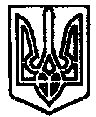  УКРАЇНА	  ПОЧАЇВСЬКА  МІСЬКА  РАДА СЬОМЕ  СКЛИКАННЯП’ЯТДЕСЯТ ДЕВ’ЯТА СЕСІЯРІШЕННЯВід «    » серпня 2020 	№ПРОЄКТПро утворення КУ «Центр наданнясоціальних послуг Почаївської міської ради»Відповідно до статті 26 Закону України «Про місцеве самоврядування в Україні», методичних рекомендацій щодо виконання власних (самоврядних) повноважень об'єднаної територіальної громади у сфері соціального захисту населення, затверджених наказом Міністерства соціальної політики № 26 від 19.01.2016 року, Почаївська міська радаВИРІШИЛА:1. Створити юридичну особу (організаційно правова форма –комунальна організація (установа, заклад) Центр надання соціальних послуг Почаївської міської ради.2. Затвердити Положення про Центр надання соціальних послуг Почаївської міської ради, (додається).3. Затвердити структуру Центру надання соціальних послуг Почаївської міської ради, (додається).4. Призначити в.о. директора Центру надання соціальних послуг Почаївської міської ради .5. Доручити в.о. директора Центру надання соціальних послуг Почаївської міської ради здійснити державну реєстрацію юридичної особи та інші організаційні дії щодо новоствореної юридичної особи.6. Виконавчим органам Почаївської міської ради забезпечити в місячний термін з моменту прийняття даного рішення організацію конкурсного відбору та призначення за результатами конкурсу керівника Центру надання соціальних послуг.7. Фінансовому відділу Почаївської міської ради передбачити кошти на утримання комунальної установи «Центр надання соціальних послуг Почаївської міської ради» за рахунок коштів міського бюджету відповідно до вимог чинного законодавства України.8. Рішення сесії Почаївської міської ради №2328 від 26 лютого 2020 року визнаи таким, що втратило чинність.9. Контроль за виконанням цього рішення покласти на постійну комісію з питань соціально-економічного розвитку, інвестицій та бюджету.Чубик А.В.Бондар Г.В.ЗАТВЕРДЖЕНОРішенням 59-ої сесії  міської радиVІІ скликання Від «   » серпня 2020 року №__________                                                                      ____________________В.С. БойкоПОЛОЖЕННЯпро ЦЕНТР НАДАННЯ СОЦІАЛЬНИХ ПОСЛУГ ПОЧАЇВСЬКОЇ МІСЬКОЇ РАДИм. Почаїв2020 р.1. ЦЕНТР НАДАННЯ СОЦІАЛЬНИХ ПОСЛУГ ПОЧАЇВСЬКОЇ МІСЬКОЇ РАДИ (далі – Центр) є закладом соціального захисту населення, що  здійснює соціальну роботу та надає соціальні послуги особам / сім’ям, які належать до вразливих груп населення   та / або перебувають у складних життєвих обставинах  (далі –  отримувач соціальних послуг).2. ЦЕНТР НАДАННЯ СОЦІАЛЬНИХ ПОСЛУГ ПОЧАЇВСЬКОЇ МІСЬКОЇ РАДИ утворений в порядку, передбаченому чинним  законодавством ПОЧАЇВСЬКОЮ МІСЬКОЮ РАДОЮ (далі – засновник) з урахуванням потреб ПОЧАЇВСЬКОЇ міської об’єднаної територіальної громади і підпорядковується Засновнику.3. ЦЕНТР НАДАННЯ СОЦІАЛЬНИХ ПОСЛУГ ПОЧАЇВСЬКОЇ МІСЬКОЇ РАДИ у своїй діяльності керується Конституцією та законами України, актами Президента України та Кабінету Міністрів України, наказами Мінсоцполітики, іншими нормативно-правовими актами з питань надання соціальних послуг, а також цим Положенням.4. Юридична адреса ЦЕНТРУ НАДАННЯ СОЦІАЛЬНИХ ПОСЛУГ ПОЧАЇВСЬКОЇ МІСЬКОЇ РАДИ: 47025, Україна, Тернопільська область,  м. Почаїв, вул. Банкова 1А.        Організаційно-правова форма: комунальна організація (установа, заклад).        Назва юридичної особи: повна – ЦЕНТР НАДАННЯ СОЦІАЛЬНИХ ПОСЛУГ ПОЧАЇВСЬКОЇ МІСЬКОЇ РАДИ; скорочена – ЦНСП ПОЧАЇВСЬКОЇ МІСЬКОЇ РАДИ.5. Основними завданнями Центру є:- проведення соціально-профілактичної роботи, спрямованої на запобігання потраплянню в складні життєві обставини осіб / сімей, які належать до вразливих груп населення;- надання особам / сім’ям, які належать до вразливих груп населення та / або перебувають у складних життєвих обставинах, комплексу соціальних послуг, яких вони потребують, відповідно до переліку послуг, затвердженого центральним органом виконавчої влади, що забезпечує формування та реалізацію державної політики у сфері соціального захисту населення, з метою мінімізації або подолання таких обставин.6. Центр відповідно до визначених цим Положенням  завдань:- виявляє осіб / сім’ї, які належать до вразливих груп населення та / або перебувають у складних життєвих обставинах, і веде облік таких осіб / сімей;- проводить оцінювання потреб особи / сім’ї у соціальних послугах;- надає соціальні послуги відповідно до державних стандартів соціальних послуг;- надає допомогу отримувачам соціальних послуг у розв’язанні їхніх соціально-побутових проблем;- забезпечує соціальне супроводження прийомних сімей і дитячих будинків сімейного типу;- забезпечує соціальний патронаж осіб, які відбули покарання у виді обмеження або позбавлення волі на певний строк, а також звільнених від подальшого відбування таких покарань на підставах, передбачених законом, за повідомленням виконавчого органу Почаївської міської ради;- складає план реабілітації особи, яка постраждала від торгівлі людьми;- вносить відомості до реєстру надавачів та отримувачів соціальних послуг;- проводить моніторинг та оцінювання якості наданих ним соціальних послуг; - створює умови для навчання та підвищення кваліфікації працівників, які надають соціальні послуги;- взаємодіє з іншими суб’єктами системи надання соціальних послуг, а також з органами, установами, закладами, фізичними особами − підприємцями, які в межах компетенції на території Почаївської міської об’єднаної територіальної громади надають допомогу вразливим групам населення та особам / сім’ям, які перебувають у складних життєвих обставинах, та / або здійснюють їх захист;- інформує населення Почаївської міської об’єднаної територіальної громади та отримувачів соціальних послуг індивідуально про перелік, обсяг і зміст соціальних послуг, які він надає, умови та порядок їх отримання у формі, доступній для сприйняття особами з будь-яким видом порушення здоров’я, зокрема з порушеннями зору, слуху;- інформує населення про сімейні форми виховання дітей та проводить попередній відбір кандидатів у прийомні батьки, батьки-вихователі, патронатні вихователі;- готує статистичні та інформаційно-аналітичні матеріали стосовно наданих соціальних послуг і проведеної соціальної роботи, які подає відповідному структурному підрозділу з питань соціального захисту населення місцевого органу виконавчої влади або органу місцевого самоврядування;- забезпечує захист персональних даних отримувачів соціальних послуг відповідно до Закону України „Про захист персональних даних”.7. Центр з урахуванням потреб у соціальних послугах, визначених у Почаївській міській об’єднаній територіальній громаді, надає такі соціальні послуги: догляд вдома, денний догляд, догляд стаціонарний; підтримане проживання; соціальна адаптація; соціальна інтеграція та реінтеграція; надання притулку; екстрене (кризове) втручання; консультування; соціальний супровід; представництво інтересів; посередництво (медіація); соціальна профілактика; натуральна допомога; фізичний супровід осіб з інвалідністю, які мають порушення опорно-рухового апарату та пересуваються на кріслах колісних, порушення зору; переклад жестовою мовою; догляд та виховання дітей в умовах, наближених до сімейних; супровід під час інклюзивного навчання; інформування; інші соціальні послуги. 8. Послуги надаються Центром за місцем проживання / перебування отримувача соціальних послуг (вдома), у приміщенні надавача соціальних послуг, за місцем перебування отримувача соціальних послуг поза межами приміщення надавача соціальних послуг (у тому числі на вулиці).9. Відповідно до потреб Почаївської міської об’єднаної територіальної громади у соціальних послугах у Центрі можуть утворюватися структурні підрозділи (відділення):відділення соціальної роботи, основними завданнями якого є проведення соціальної роботи  з особами / сім’ями, що належать до вразливих груп населення та / або перебувають у складних життєвих обставинах, зокрема: інформаційно-просвітницька, соціально-профілактична робота, оцінювання потреб осіб / сімей у соціальних послугах, організація надання їм соціальних послуг шляхом ведення випадку,  моніторинг надання соціальних послуг Центром, соціальне супроводження прийомних сімей і дитячих будинків сімейного типу, соціальний патронаж осіб, які відбули покарання у виді обмеження або позбавлення волі на певний строк, а також звільнених від подальшого відбування таких покарань;мобільна бригада соціально-психологічної допомоги (надання особам, які постраждали від домашнього насильства та / або насильства за ознакою статі,  послуг кризового та екстреного втручання, інформування, консультування, представництва інтересів; формування нетерпимого ставлення громадян до проявів домашнього насильства та / або насильства за ознакою статі, проведення заходів у сфері запобігання та протидії насильству);відділення натуральної та грошової допомоги (надання грошової та натуральної допомоги (продукти харчування, предмети і засоби особистої гігієни, санітарно-гігієнічні засоби для прибирання, засоби догляду, одяг, взуття, інші предмети першої необхідності, організація харчування, забезпечення паливом тощо) особам / сім’ям, які перебувають у складних життєвих обставинах);відділення соціальних послуг за місцем проживання (надання соціальних послуг догляду вдома, соціального супроводу особам / сім’ям, які перебувають у складних життєвих обставинах, за місцем їх проживання / перебування);відділення надання соціальних послуг в умовах денного перебування (надання впродовж дня дітям / особам з інвалідністю, громадянам похилого віку, у яких немає медичних протипоказань для перебування в колективі, соціальних послуг денного догляду, соціальної адаптації, соціальної реабілітації та інших соціальних послуг з метою усунення обмежень життєдіяльності);спеціалізована служба (відділення) підтримки осіб, які постраждали від домашнього насильства та насильства за ознакою статі (надання особам, які постраждали від домашнього насильства та / або насильства за ознакою статі, соціальних послуг консультування, інформування, представництва інтересів, денного перебування, притулку, тощо);стаціонарна / денна служба (стаціонарне / денне відділення) соціально-психологічної реабілітації дітей (надання послуги соціально-психологічної реабілітації дітям, які перебувають у складних життєвих обставинах);відділення надання соціальних послуг в умовах цілодобового перебування / проживання(надання соціальних послуг стаціонарного догляду, підтриманого проживання, паліативного догляду, притулку громадянам похилого віку, особам з інвалідністю, особам, які потребують паліативної допомоги, бездомним та іншим вразливим групам населення);інші структурні підрозділи (відділення), діяльність яких спрямовується на надання соціальних послуг особам / сім’ям, які перебувають у складних життєвих обставинах.Зазначені структурні підрозділи (відділення) створюються за рішенням Засновника Центру.Структурний підрозділ очолює керівник, якого призначає на посаду директор Центру.Положення про структурні підрозділи Центру затверджуються директором Центру та погоджуються Засновником.10. Центр має право:- самостійно визначати форми та методи роботи;- подавати до органів державної влади та органів місцевого самоврядування запити на інформацію, необхідну для організації надання соціальних послуг;- утворювати робочі групи, мультидисциплінарні команди із залученням представників установ, закладів, організацій тощо, які в межах компетенції надають допомогу особам / сім’ям, які перебувають у складних  життєвих обставинах;- залучати на договірній основі підприємства, установи, організації, фізичних осіб, волонтерів до надання соціальних послуг у підрозділах Центру;- залучати грошові кошти та інші ресурси (людські, матеріальні, інформаційні тощо), необхідні для надання соціальних послуг.11. Центр провадить діяльність за принципами дотримання прав людини, прав дитини та прав осіб з інвалідністю; гуманізму; забезпечення рівних прав та можливостей жінок і чоловіків; поваги до честі та гідності; толерантності; законності; соціальної справедливості; доступності та відкритості; неупередженості та безпечності; добровільності; індивідуального підходу; комплексності; конфіденційності; максимальної ефективності та прозорості використання надавачами соціальних послуг бюджетних та інших коштів; забезпечення високого рівня якості соціальних послуг.12. Підставою для надання соціальних послуг є: - направлення особи / сім’ї для отримання соціальних послуг, видане на підставі відповідного рішення виконавчого органу Почаївської міської ради; - результати оцінювання потреб особи / сім’ї у соціальних послугах.13. Центр очолює директор, якого призначає на посаду (на конкурсній основі за контрактом) та звільняє з посади Засновник.14. Директор Центру:- організовує роботу Центру, персонально відповідає за виконання завдань Центру, визначає ступінь відповідальності працівників Центру;- здійснює контроль за повнотою та якістю надання соціальних послуг особам, які перебувають у складних життєвих обставинах, відповідно до державних стандартів і нормативів;- забезпечує своєчасне подання звітності про роботу Центру;- затверджує положення про структурні підрозділи Центру;- затверджує посадові інструкції працівників Центру;- призначає в установленому порядку на посади та звільняє з посад працівників Центру;- затверджує правила внутрішнього розпорядку Центру та контролює їх виконання;- видає відповідно до компетенції накази та розпорядження, організовує та контролює їх виконання;- укладає договори, діє від імені Центру і представляє його інтереси;- розпоряджається коштами Центру в межах затвердженого кошторису;- забезпечує фінансово-господарську діяльність Центру, створення та розвиток матеріально-технічної бази для проведення комплексу заходів із надання соціальних послуг особам / сім’ям, які перебувають у складних життєвих обставинах;- вживає заходів щодо забезпечення Центру автотранспортними засобами, спеціальними засобами для догляду і самообслуговування (за потребою);- забезпечує проведення атестації працівників Центру в порядку, визначеному законодавством, та сприяє підвищенню їхньої кваліфікації;- вживає заходів для поліпшення умов праці, забезпечення  дотримання правил охорони праці, внутрішнього трудового розпорядку, санітарної та пожежної безпеки;- виконує інші повноваження, передбачені законодавством.15. Структура Центру затверджується рішенням сесії Почаївської міської ради.Штатний розпис Центру затверджується розпорядчим документом міського голови.16. Утримання Центру забезпечується за рахунок коштів, передбачених місцевим бюджетом, а також за рахунок інших джерел, не заборонених законодавством.Розмір плати за соціальні послуги встановлюється центром у визначеному законодавством порядку і затверджується його директором.Кошти, що надходять від надання платних соціальних послуг, використовуються в установленому законодавством порядку.17. Умови оплати праці, тривалість робочого часу та відпусток працівників Центру встановлюються відповідно до законодавства.18. Центр забезпечує для працівників, які надають соціальні послуги:- створення належних умов для професійної діяльності (у тому числі підвищення кваліфікації, супервізії);- проведення профілактичного медичного огляду;- захист професійної честі, гідності та ділової репутації, у тому числі в судовому порядку;- надання у разі потреби спеціального одягу, взуття, інвентарю, велосипедів, проїзних квитків або виплату грошової компенсації за їх придбання;- створення безпечних умов праці.19. Ведення бухгалтерського обліку та звітності в Центрі здійснюється самостійно  або  відділом бухгалтерського обліку та консолідованої звітності Почаївської міської ради у відповідності до розпоряджень голови Почаївської міської ради.20. Моніторинг та оцінювання якості соціальних послуг у Центрі проводиться відповідно до законодавства.21. Центр володіє та користується майном, яке передано йому Засновником, юридичними та фізичними особами, а також майном, придбаним за рахунок коштів місцевого бюджету та інших джерел, не заборонених законодавством.Центр має право на придбання та оренду обладнання, необхідного для забезпечення функціонування Центру.22. Засновник забезпечує створення та розвиток у Центрі необхідної матеріально-технічної бази, в тому числі відповідність приміщень  санітарно-гігієнічним, будівельним і технічним нормам, вимогам пожежної безпеки та іншим нормам згідно із законодавством.23. Центр є юридичною особою, має самостійний баланс, рахунки в органах Казначейства та інших фінансових установах (при умові самостійного здійснення бухгалтерського обліку та звітності), печатку зі своїм найменуванням, штампи та бланки.24. Припинення діяльності Центру (ліквідація / реорганізація) здійснюється в порядку та на підставах передбачених чинним законодавством України.25. Центр є юридичною особою, має самостійний баланс, рахунок в органах Казначейства, печатку із своїм найменуванням, штампи та бланки.Додаток 2до рішення міської ради від «  » серпня 2020 р №_____структура Центр надання соціальних послугПочаївської міської ради№ п/пНайменування структурного підрозділу (посади)Кількість шт. од.Адміністративний персонал1.Директор1,02.Бухгалтер1,0Відділе соціальної допомоги вдомаВідділе соціальної допомоги вдомаВідділе соціальної допомоги вдома1.Завідуючий відділенням 12.Соціальний робітник9,0Відділ соціальної роботиВідділ соціальної роботиВідділ соціальної роботиНачальник відділу 13.Фахівець із соціальної роботи1Всього:Всього:14,0